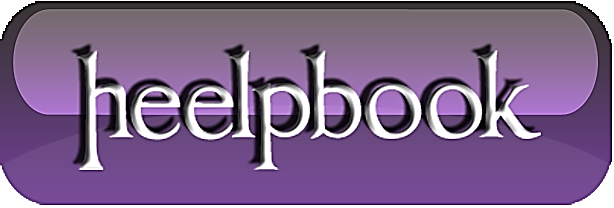 Visual Basic – Disable the Close X Button on a FormVersion Compatibility: Visual Basic 6, Visual Basic 5Instructions: Copy the declarations and code below and paste directly into your VB Project.CodeDeclarations (Put this on top, as a best practice, of your VB Project)Option ExplicitPrivate Declare Function GetSystemMenu Lib "user32" _    (ByVal hwnd As Long, _     ByVal bRevert As Long) As LongPrivate Declare Function RemoveMenu Lib "user32" _    (ByVal hMenu As Long, _     ByVal nPosition As Long, _     ByVal wFlags As Long) As LongPrivate Const MF_BYPOSITION = &H400&Function (Copy & Paste, that’s all)Public Function DisableCloseButton(frm As Form) As Boolean'PURPOSE: Removes X button from a form'EXAMPLE: DisableCloseButton Me'RETURNS: True if successful, false otherwise'NOTES:   Also removes Exit Item from'         Control Box Menu    Dim lHndSysMenu As Long    Dim lAns1 As Long, lAns2 As Long    lHndSysMenu = GetSystemMenu(frm.hwnd, 0)    'remove close button    lAns1 = RemoveMenu(lHndSysMenu, 6, MF_BYPOSITION)   'Remove seperator bar    lAns2 = RemoveMenu(lHndSysMenu, 5, MF_BYPOSITION)    'Return True if both calls were successful    DisableCloseButton = (lAns1 <> 0 And lAns2 <> 0)End Function